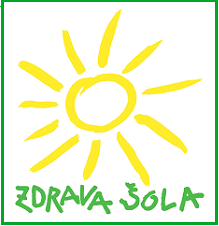 Rezultati prve zbiralne akcije starega papirja v šolskem letu                                                           2018/2019, ki je potekala 03. in 04. oktobra 2018Zakaj reciklaža?•  Za 1 tono papirja je potrebno posekati 17 dreves. 
•  1 drevo lahko prečisti 25 kilogramov onesnaženega zraka v enem letu. 
•  1 tona recikliranega papirja porabi 64% manj energije, 50% manj vode, za 74% zniža emisije nevarnih snovi v zrak, reši 17 dreves ter ustvari 5 krat toliko delavnih mest kot 1 tona papirja narejenega iz lesa. 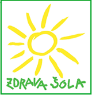 Vir: http://www.orz.si/nasveti/179-kako-ravnamo-s-starim-papirjem                                                                         Hvala vam!RazredŠtevilo učencev v odd.Količina zbranega papirja v kgkg papirja/učencaVRTEC/783 /1. a1825714,31. b1929015,32. a1870539,22. b1819510,83. a14906,43. b1536524,34. a1414610,44. b1521014,04. c1523415,65. a1518212,15. b171518,96.  a181387,76 . b1828816,07. a1939520,87. b1823513,18. a2024812,48. b2044722,49. r326590205,9SKUPAJ11949 kg